1)Stolpediameter styrer slisseavstand travers og type masteklave.Se klaveutvelgere på vår hjemmeside: www.el-tjeneste.noBÆREMAST H – mastMasteavstand: 2m, Faseavstand: 2m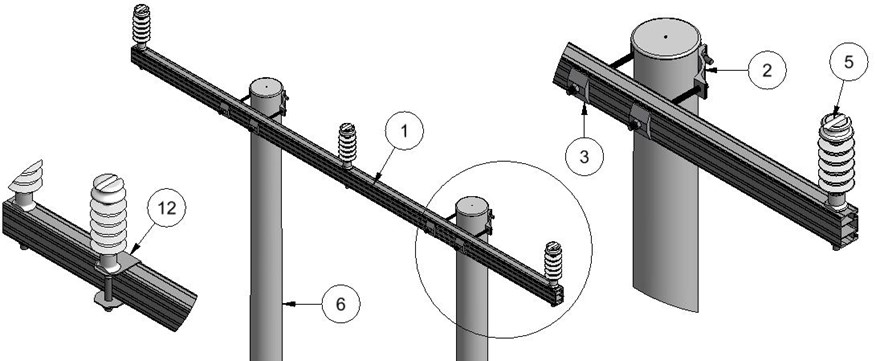 AnleggNetteierProsjektnummerKontaktperson netteierAnsvarlig EL-tjenesteProsjektert avEntreprenørDatoMastenummerKontaktperson entreprenørPosVarenrBetegnelseTypeAnt.Enh.ProdusentMerknad128 368 45BæretraversTP22-2S1stkEL-tjeneste asEloksert, Brun2Masteklave2stkEL-tjeneste as1)328 368 94UnderlagsskiveSA1S4stkEL-tjeneste asMå benyttes 428 368 36Jordingsklemme Ø10J10stkEL-tjeneste asHvis krav til jording1228 368 33PiggfestePF120stkEL-tjeneste asHvis krav om forsterkning